MESO AMERICAN - CARIBBEAN SEA HYDROGRAPHIC COMMISSION2022 MACHC SEMINAR ON RAISING AWARENESS IN HYDROGRAPHYCBC/MICC/MMSDIWG/Seabed 2030 PoC PRE-PLENARY CONFERENCE MEETINGS23rd CONFERENCE OF THE MESO AMERICAN - CARIBBEAN SEA HYDROGRAPHIC COMMISSION(MACHC23)Saint Louis, Missouri, United States of AmericaNovember 28 - December 2, 2022PROVISIONAL AGENDA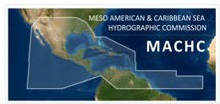 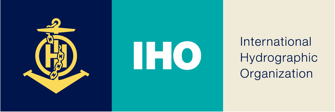 TIMEPRE-MACHC CONFERENCE ACTIVITIESMonday, 28 November 2022RESPONSIBLE09:00-17:00MACHC SEMINAR ON RAISING AWARENESS IN HYDROGRAPHYCBC Coordinator08:30-09:00RegistrationAll09:00-09:30OpeningObjectives of the SeminarCBC Coordinator09:30-10:00International Organisations and Hydrographic GovernanceIMO10:00-10:30Coffee Break / Group PhotographAll10:30-11:30International Organisations and Hydrographic GovernanceIHO / IALA11:30-12:30Introduction to MSDI WorkshopCBC Coordinator/ MMSDIWG Chair12:30-14:00LunchAll14:00-15:10MSDI WorkshopMMSDIWG Chair15:10-15:40Tea BreakAll15:40-16:50MSDI WorkshopMMSDIWG Chair16:50-17:00Close of the SeminarCBC CoordinatorTIMEPRE-MACHC CONFERENCE ACTIVITIESTuesday, 29 November 2022RESPONSIBLE08:30-12:00PRE-PLENARY CONFERENCE WG MEETINGS (working level meetings to review annual progress and prepare summary reports with any resulting recommendations or issues for MACHC Plenary consideration)Chairs and Members08:30-09:15MACHC Marine Spatial Data Infrastructure Working Group (MMSDIWG) Meeting - Agenda by MMSDIWG ChairMMSDIWG Chair09:15-10:00MACHC International Coordinating Charting Working Group (MICC) Meeting - Agenda by MICC ChairMICC Chair10:00-10:30Coffee BreakAll10:30-11:15MACHC Capacity Building Committee (CBC) Meeting - Agenda by CBC CoordinatorCBC Coordinator11:15-12:00MACHC Seabed 2030 Points of Contact Meeting - Agenda by MACHC Seabed 2030/CSB CoordinatorMACHC Seabed 2030/CSB Coordinator12:00-13:30LunchAllTIMEDAY ONE OF MACHC23Tuesday, 29 November 2022RESPONSIBLE13:30-14:00FORMAL OPENING OF THE MACHC23Opening AddressesBusiness Attire and Short sleeved Navy WhitesHost, IHO Secretariat,Chair14:00-15:001. MACHC Administration/organizational issues1.1 Introductions- Participants will be invited to introduce themselves.10 minutes1.2 Approval of AgendaDoc: MACHC23-01.2 Agenda- Chair invites participants to comment on the agenda and timetable in case updates are necessary.- Agenda is adopted.5 minutes1.3 List of documents/Administrative ArrangementsDocs: MACHC23-01.3A List of DocumentsMACHC23-01.3B List of Participants- List of Documents as on the IHO MACHC23 site.- List of Documents is updated as necessary.- Logistic guidance and information as necessary.5 minutes1.4. Matters arising from Minutes of MACHC22 ConferenceDoc: MACHC23-01.4 Minutes of MACHC2210 minutes1.5. Review of the Action List from MACHC22Doc: MACHC23-01.5 Action List from MACHC2220 minutesOfficial Photograph Session10 minutesChair/AllChair/AllChairHostChair/AllChair/AllAll15:00-15:30Coffee BreakAll15:30-16:00Presentation of the Mississippi River CommissionTBC16:00-17:002. MACHC Developments, IHO bodies, Policy aspects2.1 IHO Secretariat ReportDoc: MACHC23-02.1 IHO Secretariat Report- IHO Secretariat provides a briefing on current IHO matters.15 minutes2.2 Council ReportDoc: MACHC23-02.2 Council Report10 minutes2.2.1 Overview of election process for MACHC representatives to the IHO CouncilDoc: MACHC23-02.2.15 minutes2.3 IRCC updateDoc: MACHC23-02.3 IRCC update10 minutes2.4 Maritime Safety Information/WWNWS ReportDoc: MACHC23-02.4 WWNWS Report10 minutesGeneral remarkChair invites the representatives of the above IHO bodies to present the key (policy) developments, decisions, actions or implications that affect the MACHC region.IHOBrazilChairTBATBCTIMEDAY TWO OF MACHC23Wednesday, 30 November 2022Business Casual and Short sleeved Navy WhitesRESPONSIBLE09:00-09:153. National ReportsInstructions and guidelines for National Report breakout groups.General remarkMembers will be divided into two or three parallel groups of approximately 10-15 each with a Chair in order to:Provide an opportunity for greater discussion and engagement about the content of National ReportsProvide an opportunity for greater discussion and engagement about the adoption of the S-100 based productsSynthesize the discussion results into priority recommendations for the MACHC to be considered by the plenaryThe presentations are not intended to replicate the content of the National Report but rather to present key matters.Countries are asked to use the National Reports PPT Template to summarize the following:Top three achievementsTop three challengesTop three plans that effect the region(charts, surveys, training, other)Chair requests Members not to read verbally the written National Report itself.ChairMembers and ObserversBreakout groups will each have a Chair to guide them through this process(observers, industry and regional organization representatives are invited to participate in the breakout group of their choice)09:15-10:30Breakout groups/National Report presentationsAll10:30-11:00Coffee BreakAll11:00-12:30Breakout groups/National Report presentations continueAll12:30-13:30LunchAll13:30-14:30Industry activitiesPresentations of Industry Partners14:30-15:00Breakout groups individually engage to discuss about the adoption of the S-100 based products (Roadmap for the S-100 Implementation Decade, the transition from S-57 to S-101 and the Guidelines on the Implementation of the WEND-100 Principles).All15:00-15:30Coffee BreakAll15:30-17:00Breakout groups individually engage:- to discuss about the about the adoption of the S-100 based products, and- to summarize and develop final consensus top recommendations for plenary consideration.AllTIMEDAY THREE OF MACHC23Thursday, 1 December 2022Business Casual and Short sleeved Navy WhitesRESPONSIBLE09:00-09:30Breakout Group report the recommendations and other key messages from their group to plenary and engage in questions and answers.All09:30-10:304. Reports from Observing States and Organizations4.1 International Maritime Organization (IMO)Doc: MACHC23-04.110 minutes4.2 International Association of Marine Aids to Navigation and Lighthouse Authorities (IALA)Doc: MACHC23-04.210 minutes4.3 IOC Sub-Commission for the Caribbean and Adjacent Regions (IOCARIBE)Doc: MACHC23-04.310 minutesTBCTBCTBC10:30-11:00Coffee BreakAll11:00-12:008. Marine Spatial Data Infrastructure8.1 MMSDIWG ReportChair is requested to present a brief summary of annual accomplishments, result of the pre-Plenary meeting and highlight any recommendations/issues that need to be addressed or approved by the Plenary.Doc: MACHC23-08.1 MMSDIWG Report15 minutes8.2 Progress on DIMAR Spatial Data Infrastructure (IDE DIMAR)Doc: MACHC23-08.2 Progress IDE DIMAR10 minutesPresentations on MSDI in MACHC region (CMA, WGMGI, Disaster Response)Session summary and any implications for MMSDIWG WorkplanMMSDIWG ChairColombiaMMSDIWG Chair12:00-12:30Industry activitiesPresentations of Industry Partners12:30-13:30LunchAll13:30-14:309. Nautical Charts and Publications9.1 MICC ReportDoc: MACHC23-09.1 MICC ReportChair is requested to present a brief summary of annual accomplishments, result of the pre-Plenary meeting and highlight any recommendations/issues that need to be addressed or approved by the Plenary.15 minutesPresentations on Charting (WENDWG, RENC, S-100)Session summary and any implications for MICC WorkplanMICC ChairMICC Chair14:30-15:00Industry activitiesPresentations of Industry Partners15:00-15:30Coffee BreakAll15:30-16:305. Capacity Building5.1 CBC reportCoordinator is requested to present a brief summary of IHO CBSC Meeting, annual accomplishments, result of the pre-Plenary meeting and highlight any recommendations/issues that need to be addressed or approved by the Plenary.Doc: MACHC23-05.1 CBC Report15 minutes5.2 MSI WorkshopDoc: MACHC23-05.2 MSI Workshop10 minutesPresentations on Capacity BuildingSession summary and any implications for MACHC CB PlanCapacity Building CoordinatorColombiaCapacity Building Coordinator16:30-17:00Industry activitiesPresentations of Industry PartnersFinal declaration of Full Members candidates for the MACHC seats on the IHO CouncilFull MembersTIMETIMEDAY FOUR OF MACHC23Friday, 2 December 2022Business Casual and Short sleeved Navy WhitesRESPONSIBLE09:00-09:3009:00-09:306. Survey and Risk6.1 MACHC Seabed 2030/CSB ReportCoordinator is requested to present a brief summary of annual accomplishments, result of the pre-Plenary meeting and highlight any recommendations/issues that need to be addressed or approved by the Plenary.Doc: MACHC23-06.1 MACHC Seabed 2030/CSB Report15 minutesPresentation on Survey and Risk AssessmentSession summary and any implications for the Workplan for the MACHC Seabed 2030 Project StrategyMACHC Seabed 2030/CSB CoordinatorMACHC Seabed 2030/CSB Coordinator09:30-10:00Industry activitiesPresentations of Industry Partners10:00-10:3010:00-10:30Coffee BreakAll10:30-12:0010:30-12:0010. Closing activities10.1 Election of MACHC Representatives to IHO Council10.2 Any other business- Chair invites participants to present any other business.- Preparations for IHO Assembly.10.3 Review actions and decisions- Chair reviews actions and decisions.10.4 Review results of Election10.5 Next meeting- Chair invites participants to offer to host the next MACHC Conference(s)10.6 Close of meetingFull MembersChair/AllChair/AllChairChair/AllHost/IHO/Chair